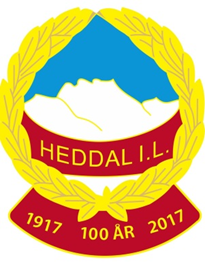 Invitasjon til Tinn Sparebank Cup på GrønkjærHeddal IL – skiskyting inviterer til normal på Grønkjær lørdag 10.02.2018Sted og tid: Grønkjær Skisenter, Notodden, lørdag 2. mars 2019. Program: Normal, alle klasser. Rennet inngår i Tinn Sparebank Cup for TVSSK men er åpent for løpere fra alle kretser.Sekretariat og rennkontor: På Grønkjær. Åpent fra kl. 09:30Garderobe: Grønkjær – kun garderobe m/toalett, ikke mulig å dusje. Kiosk: Grønkjær. Vipps, kort og kontant.Påmelding: Eq-timing. Frist 27.02. kl. 23.59.	Startkontingent:  Senior kr. 170Junior kr. 140 Jenter/gutter kr. 120. Etteranmelding: Dobbel kontingentKlasser: Alle Innskyting: Kl. 10:00 – 11:30 Første start kl. 12:00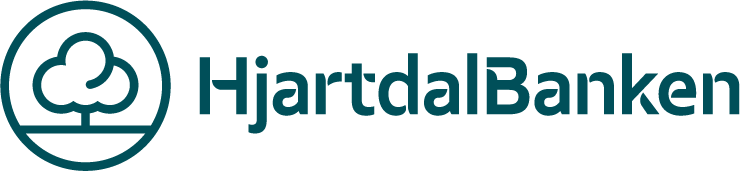 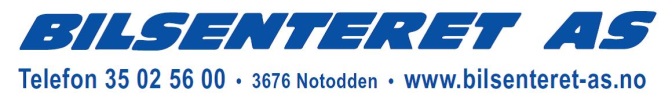 Lisenser: Lagene er ansvarlige for at løperne har gyldig sikkerhetskurs og startlisens.Startnummer: Startnummer hentes lagvis på rennkontoret senest 1 time før start. Startnummer som ikke blir levert tilbake etter rennet belastes løperens klubb med kr. 250.Premiering: På Grønkjær i henhold til NSSF sine bestemmelser. TD: Halvor Eika, Bø SSL.Rennleder: Håkon Engstu, 97038621, hakon.engstu@usn.no Parkering: For å komme inn på parkeringsplassen til Grønkjær Skisenter må bankkort brukes for å få løftet bommen. Avgiften er kr 65,-Alle lister og dokumenter for øvrig legges fortløpende ut på http://heddalil.no/skiskyting Vel møtt til renn på Grønkjær!Autosenteret Notodden AS             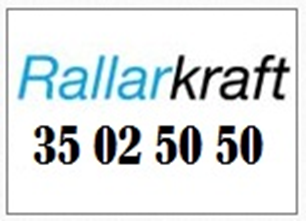 Kongsberg SkisenterBilextra